 新 书 推 荐中文书名：《减碳食物：减少碳足迹，从每一口做起》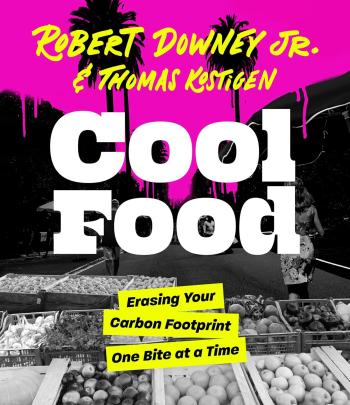 英文书名： COOL FOOD: ERASING YOUR CARBON FOOTPRINT ONE BITE AT A TIME作    者：Robert Downey Jr. and Thomas Kostigen 出 版 社：Blackstone Publishing代理公司：WME/ANA/Zoey出版时间：2024年1月代理地区：中国大陆、台湾页    数：286页审读资料：电子稿类    型：餐饮图书A Publishers Weekly Pick
Amazon.com #1 New Release
Barnes & Noble Pick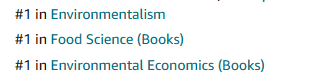 内容简介：吃什么，对人类自身和地球都很重要农民可以为更多绿色食品开辟全新途径，厨师可以配备先进科技，对气候友好，小罗伯特·唐尼（Robert Downey Jr.）与《纽约时报》畅销书作者托马斯·科斯蒂根（Thomas Kostigen）这对组合，大胆创新，发现了一些颇具变革性的东西：古老谷物的力量为创造更多绿色食品设计的革命性农业技术意想不到的套餐好处“凭空捏造”的未来食品对世界有益的不同美味食谱以及更多更多......“减碳食物”（Cool food）是一种变革性的全新食品类别和思维方式，可以帮助解决气候问题。本书趣味十足且极具说服力，指导如何从今天开始，在超市、在厨房、在世界上做出简单选择，减少对环境的影响。其实，我们生活中存在着数以百计的减碳食物，只是其对气候的积极作用还未得到广泛宣传。其中一些食品可能已经摆上了货架，还有一些还在遥遥等待。减碳食物不仅仅是一份购物清单，而是一种对人类未来至关重要的生活方式。选择吃什么、在哪里购物以及如何安排膳食，无论有意与否，这些日常选择都会对世界产生广泛的影响。每个人都可以掌控自己的日常购物和饮食习惯，以此为所有人建立更健康、更可持续的食品系统。本书作者联手全球各地专家，将教会读者如何“一口一口地”消除碳足迹，风格有趣，内容丰富。书中包含了令人不可思议的冷知识、可即刻行动的计划和几十种美味食谱，帮助世界各地的读者做出自己的贡献。作者简介：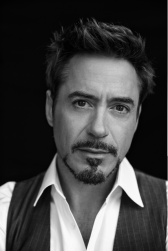 小罗伯特·唐尼（Robert Downey Jr. ）曾两度获得奥斯卡提名和金球奖。在辉煌的演艺生涯中，由他饰演的查理·卓别林（Charlie Chaplin）、福尔摩斯（Sherlock Holmes）、《钢铁侠》（Iron Man）和《复仇者联盟》（The Avengers）中的钢铁侠家喻户晓。唐尼已经积累了九十多部作品，除了电影和电视作品，小唐尼还是FootPrint Coalition (FPC)的创始人，这是一家非营利组织，专门致力于可持续技术的采用和推广。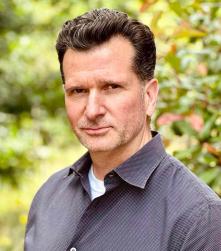 托马斯·科斯蒂根（Thomas Kostigen ）是《纽约时报》畅销书作家和获奖作家，著有多本关于环境和社会问题的书籍。他为USA Today撰写了“Climate Survivalist”专栏，为Discover杂志撰写了“Better Planet”专栏，并经常为全球主要出版物撰稿。媒体评价：“《减碳食物》幽默风趣、引人入胜，启发人们对自己的饮食习惯做出简单改变，帮助减少碳足迹……饶有趣味”。——People“如果《钢铁侠》的粉丝们还不知道唐尼相信饮食习惯可促进环境可持续发展，并有食谱来证明这一点，现在他们就会知道了。”——《出版人周刊》“唐尼提供的食物不仅时髦（毫不意外），而且还有助于遏制甚至扭转气候变化……有人喜欢莲藕吗？有气候意识的美食家必备好书，既是一种享受，也是一种教育”。——《柯克斯评论》“小罗伯特·唐尼的超级巨星地位是他苦干的成果，而这本即将出版的新书则将把他的眼界推向新的可能性。”——FandomWire感谢您的阅读！请将反馈信息发至：版权负责人Email：Rights@nurnberg.com.cn安德鲁·纳伯格联合国际有限公司北京代表处北京市海淀区中关村大街甲59号中国人民大学文化大厦1705室, 邮编：100872电话：010-82504106, 传真：010-82504200公司网址：http://www.nurnberg.com.cn书目下载：http://www.nurnberg.com.cn/booklist_zh/list.aspx书讯浏览：http://www.nurnberg.com.cn/book/book.aspx视频推荐：http://www.nurnberg.com.cn/video/video.aspx豆瓣小站：http://site.douban.com/110577/新浪微博：安德鲁纳伯格公司的微博_微博 (weibo.com)微信订阅号：ANABJ2002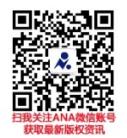 